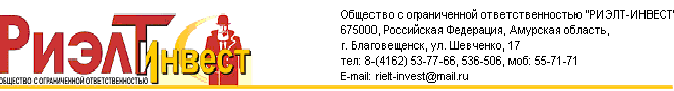 По состоянию на 01.06.2017г.ИЗМЕНЕНИЯ В ПРОЕКТНУЮ ДЕКЛАРАЦИЮна строительство Многоквартирного жилого дома, расположенного по адресу:Амурская область, Благовещенский район,Чигиринский сельсовет, с. Чигири Изменения в раздел II. Информация о проекте строительства: Амурская область, Благовещенский район,Чигиринский сельсовет, с. ЧигириИзменить п. 1 Раздела I «Этапы и сроки реализации проекта» - Начало строительства – I квартал 2016г.Окончание строительства – III квартал 2017г.  Генеральный директор ______________________________________В.Г. Данько